Министерство здравоохранения  Республики ДагестанГосударственное бюджетное учреждение Республики Дагестан«РЕСПУБЛИКАНСКИЙ ЦЕНТР  МЕДИЦИНСКОЙ ПРОФИЛАКТИКИ»Профилактика рака предстательной железы. Памятка мужчинамРак предстательной железы является самым частым онкологическим заболеванием мужской половины населения. Причин для его появления достаточное количество: генетическая предрасположенность, нездоровый образ жизни и хронические заболевания простаты. Профилактика рака простаты сможет уберечь каждого мужчину от тяжелых последствий. Посещение уролога обязательно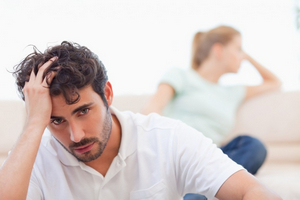 В каждодневной суете мужчины часто забывают уделять должное внимание собственному здоровью и обращаются за помощью к врачам уже с наличием соответствующих неприятных симптомов.Особенно это касается мужчин с различными заболеваниями простаты. Простатит, везикулит, аденома и прочие вариации расстройства нормального функционирования предстательной железы необходимо лечить сразу же. Запущенность подобных болезней сразу же переводит мужчину в особую группу риска приобретения рака. Поэтому при первых же расстройствах, таких как затрудненное и учащенное мочеиспускание, боль в паху, после полового акта и при мочеиспускании, наличие крови в сперме или моче, расстройство половой жизни — важные причины для немедленного обращения за помощью к урологу. Даже если мужчина не испытывает абсолютно никакого дискомфорта, всё равно необходимо регулярно посещать урологическое отделение больницы. Рак простаты развивается на начальных стадиях совершенно безболезненно, а уже последние этапы болезни сопровождаются массой неприятных и болезненных симптомов. Но последние стадии рака уже можно излечить лишь при помощи хирургического вмешательства, поэтому регулярная профилактика рака простаты поможет оградить мужчину от тяжелой операции и сохранить собственное здоровье.Профилактический скринингКаждый мужчина, особенно после 45 лет, обязан ежегодно проходить превентивное обследование, которое поможет определить состояние здоровья предстательной железы.Для этого необходимо будет сдать кровь на анализ уровня ПСА в крови, сделать трансректальное ультразвуковое исследование и пройти пальцевое обследование. Все эти манипуляции покажут наличие либо отсутствие какого-либо новообразования. При подозрении на онкологическое заболевание пациенту придётся еще дополнительно сделать биопсию простаты.